第六屆第六次 理監事會議寫真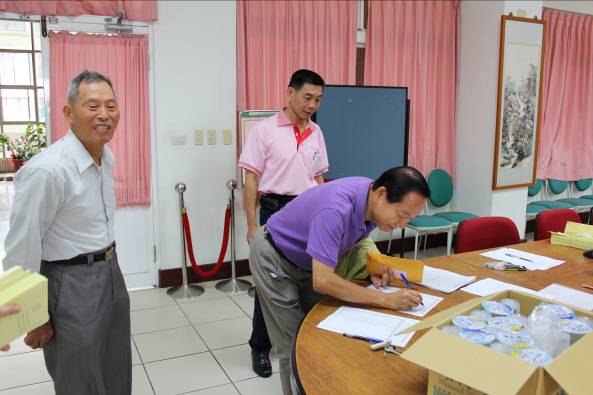 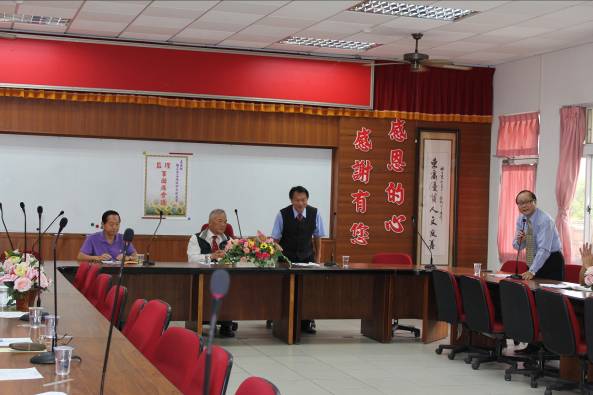 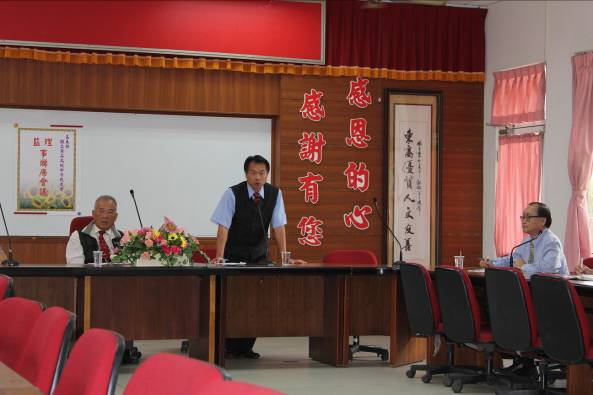 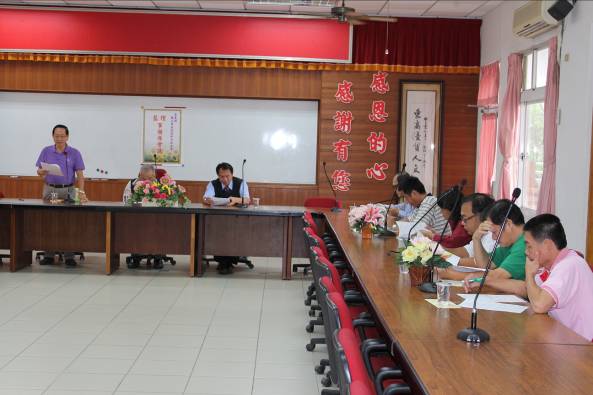 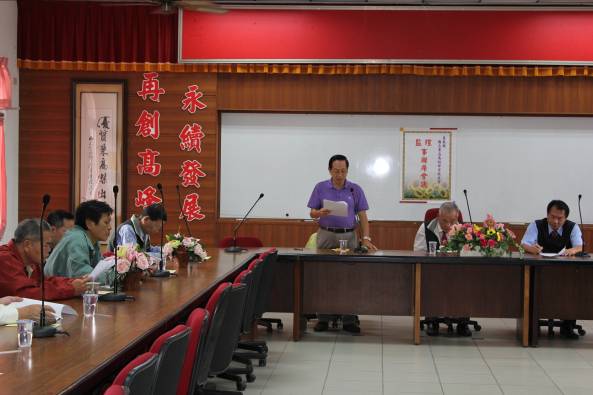 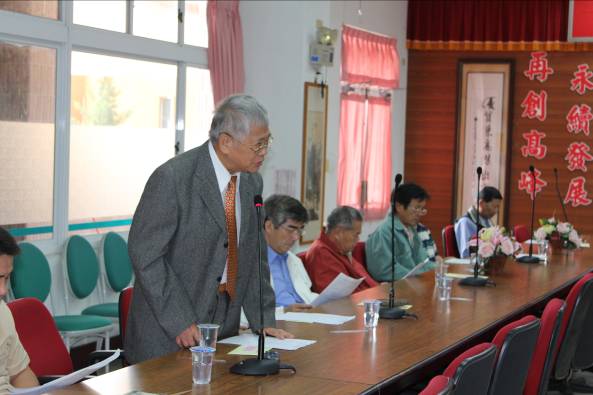 